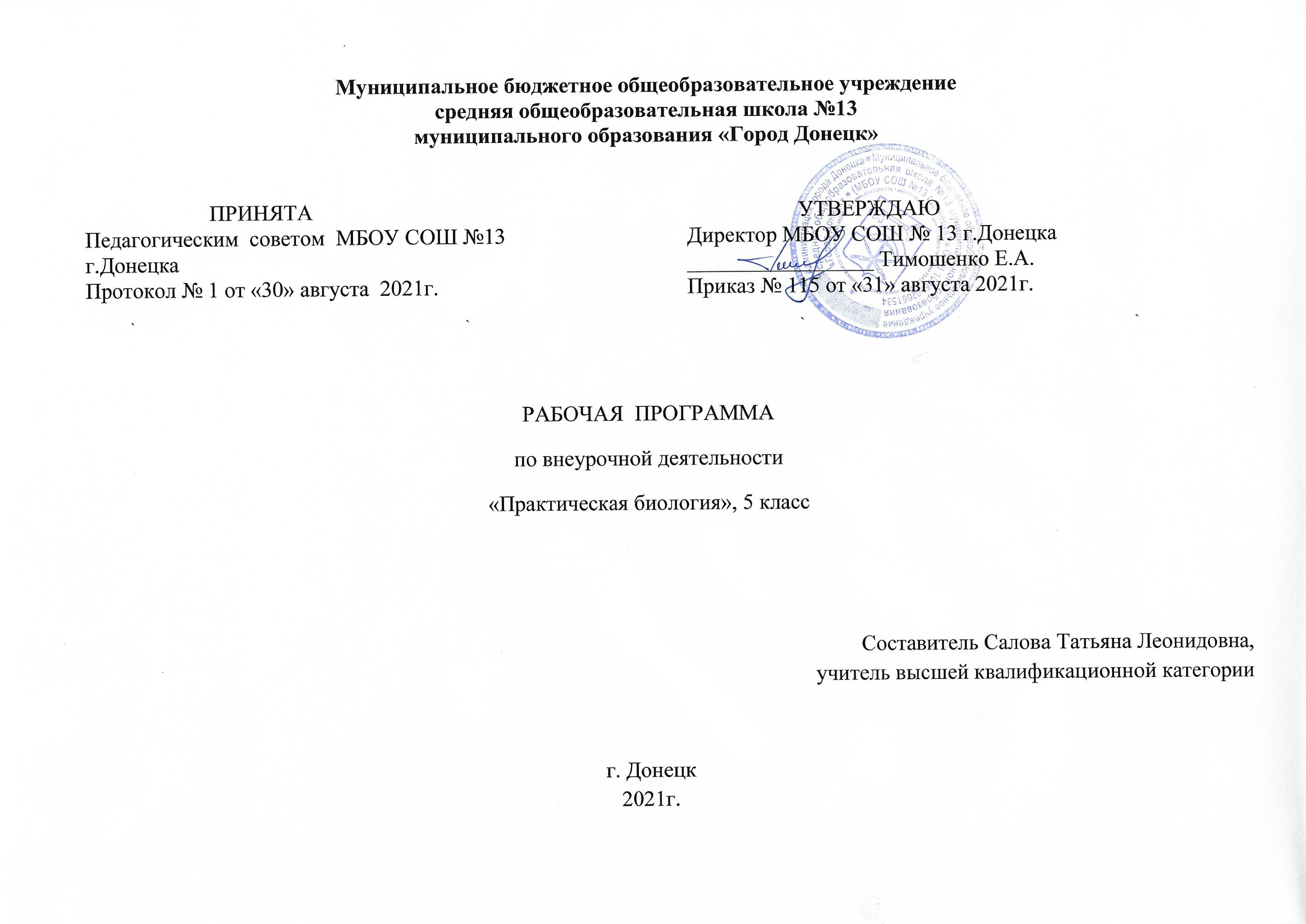 ПОЯСНИТЕЛЬНАЯ ЗАПИСКА Рабочая программа разработана для учащихся 5 классов.
Количество недельных часов- 1
Количество часов в год-34Изучение курса в 5 классах направлено на решение следующих задач:освоить знания о многообразии объектов и явлений природы; связи мира живой и неживой природы; изменениях природной среды под воздействием человека;
овладеть начальными исследовательскими умениями проводить наблюдения, учет, опыты и измерения, описывать их результаты, формулировать выводы;
развить интерес к изучению природы, интеллектуальных и творческих способностей в процессе решения познавательных задач;
воспитать положительного эмоционально-ценностного отношения к природе; стремления действовать в окружающей среде в соответствии с экологическими нормами поведения, соблюдать здоровый образ жизни;
применить полученные знания и умения для решения практических задач в повседневной жизни, безопасного поведения в природной среде, оказания простейших видов первой медицинской помощи. Организация процесса обучения регламентирована следующими нормативными  документами:       Закон «Об образовании в Российской Федерации» от 29.12.2012 № 273-ФЗ (с изменениями и дополнениями);- Приказ Министерства образования и науки РФ от 17.12.2010 № 1897 «Об утверждении федерального государственного образовательного стандарта основного общего образования» (с изменениями и дополнениями), действие прекращается 1 сентября 2022 года;- Приказ Министерства просвещения РФ от 31.05.2021 № 287 «Об утверждении федерального государственного образовательного стандарта основного общего образования»- Приказ Министерства просвещения Российской Федерации от 22 марта 2021 г. № 115 «Об утверждении Порядка организации и осуществления образовательной деятельности по основным общеобразовательным программам – образовательным программам начального общего, основного общего и среднего общего образования» (вступает в силу с 1 сентября 2021 года);- Приказ Министерства просвещения РФ от 03.09.2019 № 465 «Об утверждении перечня средств обучения и воспитания, необходимых для реализации образовательных программ начального общего, основного общего и среднего общего образования, соответствующих современным условиям обучения, необходимого при оснащении общеобразовательных организаций в целях реализации мероприятий по содействию созданию в субъектах РФ (исходя из прогнозируемой потребности) новых мест в образовательных организациях, критериев его формирования и требований к функциональному оснащению, а также норматива стоимости оснащения одного места обучающегося указанными средствами обучения и воспитания»;- Постановление главного государственного санитарного врача РФ от 28 сентября 2020 г. № 28 «Об утверждении санитарных правил СП 2.4.3648-20 "Санитарно-эпидемиологические требования к организациям воспитания и обучения, отдыха и оздоровления детей и молодежи" (далее - СП 2.4.3648- 20);-  Постановление главного государственного санитарного врача РФ от 28 января 2021 г. № 2 Об утверждении санитарных правил и норм СанПиН 1.2.3685-21 "Гигиенические нормативы и требования к обеспечению безопасности и (или) безвредности для человека факторов среды обитания" (далее - СанПиН 1.2.3685-21);- Приказ Минпросвещения России от 20 мая 2020 г. № 254 «Об утверждении федерального перечня учебников, допущенных к использованию при реализации имеющих государственную аккредитацию образовательных программ начального общего, основного общего, среднего общего образования организациями, осуществляющими образовательную деятельность»;- Приказ Минобрнауки России от 9 июня 2016 г. № 699 «Об утверждении перечня организаций, осуществляющих выпуск учебных пособий, которые допускаются к использованию при реализации имеющих государственную аккредитацию образовательных программ начального общего, основного общего, среднего общего образования»; - Примерная программа по учебному предмету «биология» автора Сивоглазов В.И.;- Устав МБОУ СОШ №13 г. Донецка Ростовской области;- Положение о структуре, порядке разработки и утверждении рабочих программ учебных предметов (курсов) педагогов в муниципальном бюджетном общеобразовательном учреждении средней общеобразовательной школе № 13  муниципального образования «город Донецк»;-  Учебный план МБОУ СОШ №13 г. Донецка Ростовской области на   2021 - 2022 учебный годОБЩАЯ ХАРАКТЕРИСТИКА КУРСА Спецкурс  в 5 классах «Практическая  биология» имеет комплексный характер, так как включает основы различных биологических наук о растениях: морфологии, анатомии, физиологии, экологии, фитоценологии, микробиологии, растениеводства и основы исследовательской деятельности (методика проведения и  правила оформления исследовательской работы).
Принципы отбора основного и дополнительного содержания связаны с преемственностью целей образования на различных ступенях и уровнях обучения, логикой внутри предметных связей, а также с возрастными особенностями развития учащихся.ОПИСАНИЕ МЕСТА КУРСА В УЧЕБНОМ ПЛАНЕ Относится к школьному компоненту. 4. ЛИЧНОСТНЫЕ, МЕТАПРЕДМЕТНЫЕ И ПРЕДМЕТНЫЕ РЕЗУЛЬТАТЫ ОСВОЕНИЯ КУРСАРеализация рабочей программы спецкурса  должна быть направлена на достижение обучающимися следующих личностных результатов:
1) знание основных принципов и правил отношения к живой природе, основ здорового образа жизни и здоровьесберегающих технологий;
2) реализация установок здорового образа жизни;
3) сформированность познавательных интересов и мотивов, направленных на изучение живой природы; интеллектуальных умений (доказывать, строить рассуждения, анализировать, сравнивать, делать выводы и др.); эстетического отношения к живым объектам.
Метапредметнымирезультатами освоения  являются:
1) овладение составляющими исследовательской и проектной деятельности, включая умения видеть проблему, ставить вопросы, выдвигать гипотезы, давать определения понятиям, классифицировать, наблюдать, проводить эксперименты, делать выводы и заключения, структурировать материал, объяснять, доказывать, защищать свои идеи;
2) умение работать с разными источниками биологической информации: находить биологическую информацию в различных источниках (тексте учебника, научно-популярной литературе, биологических словарях и справочниках), анализировать и оценивать информацию, преобразовывать информацию из одной формы в другую;
3) способность выбирать целевые и смысловые установки в своих действиях и поступках по отношению к живой природе, здоровью своему и окружающих;
4) умение адекватно использовать речевые средства для дискуссии и аргументации своей позиции, сравнивать разные точки зрения, аргументировать свою точку зрения, отстаивать свою позицию.
Предметными результатами являются:
• выделение существенных признаков биологических объектов;
 • классификация — определение принадлежности биологических объектов к определенной систематической группе;
• объяснение роли биологии в практической деятельности людей; 
• сравнение биологических объектов и процессов, умение делать выводы и умозаключения на основе сравнения;
• выявление изменчивости организмов; приспособлений организмов к среде обитания; типов взаимодействия разных видов в экосистеме;• овладение методами биологической науки: наблюдение и описание биологических объектов и процессов;  СОДЕРЖАНИЕ УЧЕБНОГО ПРЕДМЕТА ТЕМАТИЧЕСКОЕ ПЛАНИРОВАНИЕ С ОПРЕДЕЛЕНИЕМ ОСНОВНЫХ ВИДОВ УЧЕБНОЙ ДЕЯТЕЛЬНОСТИ7.ОПИСАНИЕ УЧЕБНО-МЕТОДИЧЕСКОГО И МАТЕРИАЛЬНО-ТЕХНИЧЕСКОГО ОБЕСПЕЧЕНИЯ ОБРАЗОВАТЕЛЬНОГО ПРОЦЕССАУчебно-методическое обеспечение

Материально-техническое обеспечениеМикроскопы, микропрепараты,  оборудование для проведения лабораторных работ, оборудование для проведения лабораторных работ «Прорастание семян», цифровой микроскоп, таблицы по биологии, природные объекты, гербарии, муляжи, компьютер, проектор, экран.№ п/пНазвание темы (раздела)Количество часовОсновное содержание темы, термины и понятияТворческая и исследовательская деятельность1Азы исследовательской деятельности3Исследовательская деятельность Методы исследования в биологии. Понятие «объект исследования, гипотеза». План исследования, цель и задачи исследования Наблюдение, опыт, эксперимент.Многообразие растенийПодготовка оформленной исследовательской работы в течение учебного года2Систематика растений 2Многообразие растений. Определитель растений Систематические единицыПодготовка оформленной исследовательской работы в течение учебного года3Морфология растений4Морфологические особенности изучаемого растения Морфология, листовая мозаика, особенности строения корня, побега, листорасположение, структуру  листа, жилкование , строение цветка, плодовПодготовка оформленной исследовательской работы в течение учебного года4Анатомия растения6Анатомия изучаемого растения. Клеточное строение изучаемого растения .Работа в лабораторииПодготовка оформленной исследовательской работы в течение учебного года5Физиология растений7Особенности жизнедеятельности растения. Дыхание, фотосинтез, тропизмы. Сезонные изменения в жизни растенияПодготовка оформленной исследовательской работы в течение учебного года6Экология растений3Экологические особенности произрастания Географический ареал распространенияПодготовка оформленной исследовательской работы в течение учебного года7Роль растения в природе и жизни человека6Биоценозы, биогеоценозы с участием растений.пищевые цепи с данным растением,  сообщества Пословицы, сказки, загадки  и поговорки о растении  рецепты и информация об использовании растения человеком Растение в литературных  и музыкальных произведенияхПодготовка оформленной исследовательской работы в течение учебного года8Правила оформления работы4Подготовка презентации по материалам проекта Оформление исследовательской работы (титульный лист и т.д.) Защита исследовательской работы (подготовка тезисов, выступления)Подготовка оформленной исследовательской работы в течение учебного года№ п/пКол-во часовТемаТемаОсновное содержание темы, термины и понятияОсновное содержание темы, термины и понятияОсновное содержание темы, термины и понятияПланируемые результаты обученияПланируемые результаты обученияПланируемые результаты обученияДата5А               5БДата5А               5БЛичностныерезультатыМетапредметные результаты (освоение учащимися универсальных учебных действий)Предметные умения (освоение предметных знаний)11Исследовательская деятельностьИсследовательская деятельностьПонятие «объект исследования, гипотеза». План исследования, цель и задачи исследованияПонятие «объект исследования, гипотеза». План исследования, цель и задачи исследованияПонятие «объект исследования, гипотеза». План исследования, цель и задачи исследованияФормирование познавательных интересовУчатся составлять план исследованияЗнакомятся с особенностями исследовательской деятельности7.092.0921Методы исследования в биологииМетоды исследования в биологииНаблюдение, опыт, экспериментНаблюдение, опыт, экспериментНаблюдение, опыт, экспериментФормирование познавательных интересовЗнакомятся с универсальными научными методамиИзучают методы исследования в биологии14.099.0931Экскурсия «Мир растений»Экскурсия «Мир растений»Многообразие растенийМногообразие растенийМногообразие растенийФормирование познавательных интересовУчатся составлять отчет по экскурсииВыбирают объект исследования, готовят гербарные образцы21.0916.09
41Работа с определителем растенийРабота с определителем растенийМногообразие растенийМногообразие растенийМногообразие растенийФормирование познавательных интересовУчатся работать с источником информацииУчатся работать с определителем28.0923.0951Систематика изучаемого растенияСистематика изучаемого растенияСистематические единицыСистематические единицыСистематические единицыФормирование познавательных интересовУчатся работать с источником информацииОпределяют систематическое положение выбранного растения5.1030.0961Морфологические особенности изучаемого растения
ЭкскурсияМорфологические особенности изучаемого растения
ЭкскурсияМорфология, листовая мозаикаМорфология, листовая мозаикаМорфология, листовая мозаикаФормирование познавательных интересовУчатся работать с живыми объектамиЗарисовывают растение, проводят измерения размеров12.107.1071Морфологические особенности изучаемого растенияМорфологические особенности изучаемого растенияСтроение корня, побега, листорасположение, структуру  листа, жилкование , строение цветка, плодовСтроение корня, побега, листорасположение, структуру  листа, жилкование , строение цветка, плодовСтроение корня, побега, листорасположение, структуру  листа, жилкование , строение цветка, плодовФормирование познавательных интересовУчатся работать с живыми объектамиИзучают особенности строения корня, побега, листорасположение, структуру  листа, жилкование , строение цветка, плодов19.1014.10
81Морфологические особенности изучаемого растенияМорфологические особенности изучаемого растенияСтроение корня, побега, листорасположение, структуру  листа, жилкование , строение цветка, плодовСтроение корня, побега, листорасположение, структуру  листа, жилкование , строение цветка, плодовСтроение корня, побега, листорасположение, структуру  листа, жилкование , строение цветка, плодовФормирование познавательных интересовУчатся работать с живыми объектамиИзучают особенности строения корня, побега, листорасположение, структуру  листа, жилкование , строение цветка, плодов26.1021.1091Морфологические особенности изучаемого растенияМорфологические особенности изучаемого растенияСтроение корня, побега, листорасположение, структуру  листа, жилкование , строение цветка, плодовСтроение корня, побега, листорасположение, структуру  листа, жилкование , строение цветка, плодовСтроение корня, побега, листорасположение, структуру  листа, жилкование , строение цветка, плодовФормирование познавательных интересовУчатся работать с живыми объектамиИзучают особенности строения корня, побега, листорасположение, структуру  листа, жилкование , строение цветка, плодов9.1111.11101Анатомия изучаемого растенияАнатомия изучаемого растенияВнутреннее строениеВнутреннее строениеВнутреннее строениеФормирование познавательных интересовУчатся работать с живыми объектамиИзучают внутреннее строение 16.1118.11111Анатомия изучаемого растенияАнатомия изучаемого растенияВнутреннее строениеВнутреннее строениеВнутреннее строениеФормирование познавательных интересовУчатся работать с живыми объектамиИзучают внутреннее строение 23.1125.11121Клеточное строение изучаемого растенияКлеточное строение изучаемого растенияКлетка, органоидыКлетка, органоидыКлетка, органоидыФормирование познавательных интересовУчатся работать с живыми объектамиГотовят микропрепарат растения. Рассматривают его под микроскопом30.112.12131Работа в лабораторииРабота в лаборатории Правила работы с лабораторным оборудованием Правила работы с лабораторным оборудованием Правила работы с лабораторным оборудованиемФормирование познавательных интересовУчатся работать с инструкциями, оборудованиемУчатся работать с инструкциями, оборудованием7.129.12141Работа в лабораторииРабота в лабораторииПравила работы с лабораторным оборудованиемПравила работы с лабораторным оборудованиемПравила работы с лабораторным оборудованиемФормирование познавательных интересовУчатся работать с инструкциями, оборудованиемУчатся работать с инструкциями, оборудованием14.1216.12151Работа в лабораторииРабота в лабораторииПравила работы с лабораторным оборудованиемПравила работы с лабораторным оборудованиемПравила работы с лабораторным оборудованиемФормирование познавательных интересовУчатся работать с инструкциями, оборудованиемУчатся работать с инструкциями, оборудованием21.1223.12161 Особенности жизнедеятельности растения Особенности жизнедеятельности растения Дыхание, фотосинтез, тропизмыДыхание, фотосинтез, тропизмыДыхание, фотосинтез, тропизмыФормирование познавательных интересовУчатся работать с источником информацииЗнакомятся с особенностями жизнедеятельности растений28.1213.01171Особенности жизнедеятельности растения Особенности жизнедеятельности растения Дыхание, фотосинтез, тропизмыДыхание, фотосинтез, тропизмыДыхание, фотосинтез, тропизмыФормирование познавательных интересовУчатся работать с источником информацииЗнакомятся с особенностями жизнедеятельности растений11.0120.01181Сезонные изменения в жизни растенияЭкскурсияСезонные изменения в жизни растенияЭкскурсияфенологические наблюдения за растением ( когда опадают и распускаются листья, период цветения, плодоношения и т.д.)фенологические наблюдения за растением ( когда опадают и распускаются листья, период цветения, плодоношения и т.д.)фенологические наблюдения за растением ( когда опадают и распускаются листья, период цветения, плодоношения и т.д.)Формирование познавательных интересовУчатся работать с источником информацииРаботают в фотолаборатории. Готовят фотографии растения в разные времена года, ведут фенологические наблюдения за растением ( когда опадают и распускаются листья, период цветения, плодоношения и т.д.)18.0127.01191Сезонные изменения в жизни растенияСезонные изменения в жизни растенияфенологические наблюдения за растением ( когда опадают и распускаются листья, период цветения, плодоношения и т.д.)фенологические наблюдения за растением ( когда опадают и распускаются листья, период цветения, плодоношения и т.д.)фенологические наблюдения за растением ( когда опадают и распускаются листья, период цветения, плодоношения и т.д.)Формирование познавательных интересовУчатся работать с источником информацииЗнакомятся с особенностями жизнедеятельности растений25.013.02201Экологические особенности произрастанияЭкологические особенности произрастанияэкологические факторы, оказывающие преимущественное влияние на произрастание данного растенияэкологические факторы, оказывающие преимущественное влияние на произрастание данного растенияэкологические факторы, оказывающие преимущественное влияние на произрастание данного растенияФормирование познавательных интересовУчатся работать с источником информацииИзучают экологические факторы, оказывающие преимущественное влияние на произрастание данного растения. Определяют его отношение к различным экологическим группам 1.0210.02211Экологические особенности произрастанияЭкологические особенности произрастанияэкологические факторы, оказывающие преимущественное влияние на произрастание данного растенияэкологические факторы, оказывающие преимущественное влияние на произрастание данного растенияэкологические факторы, оказывающие преимущественное влияние на произрастание данного растенияФормирование познавательных интересовУчатся работать с источником информацииЗнакомятся с особенностями жизнедеятельности растений8.0217.02221Географический ареал распространенияГеографический ареал распространенияареал распространенияареал распространенияареал распространенияФормирование познавательных интересовУмение работать  с картойНаносят на контурную карту ареал распространения данного растения15.0224.02231Роль растения в природеРоль растения в природебиоценозы, биогеоценозы с участием растений.биоценозы, биогеоценозы с участием растений.биоценозы, биогеоценозы с участием растений.Формирование познавательных интересовУмение собирать и анализировать информациюРассматривают биоценозы, биогеоценозы с участием растений. Составляют пищевые цепи с данным растением, зарисовывают сообщества22.023.03241Роль растения в жизни человекаРоль растения в жизни человекарецепты и информацию об использовании растения человекомрецепты и информацию об использовании растения человекомрецепты и информацию об использовании растения человекомФормирование познавательных интересовУмение собирать и анализировать информациюСобирают рецепты и информацию об использовании растения человеком1.0310.03251Пословицы, сказки, загадки  и поговорки о растенииПословицы, сказки, загадки  и поговорки о растенииПословицы, сказки, загадки  и поговорки о растенииПословицы, сказки, загадки  и поговорки о растенииПословицы, сказки, загадки  и поговорки о растенииФормирование познавательных интересовУмение работать с различными источниками информацииИз различных источников собирают информацию 15.0317.03261Пословицы, сказки, загадки  и поговорки о растенииПословицы, сказки, загадки  и поговорки о растенииПословицы, сказки, загадки  и поговорки о растенииПословицы, сказки, загадки  и поговорки о растенииПословицы, сказки, загадки  и поговорки о растенииФормирование познавательных интересовУмение собирать и анализировать информацию22.0324.03271Растение в литературных  и музыкальных произведенияхРастение в литературных  и музыкальных произведенияхФормирование познавательных интересовУмение собирать и анализировать информациюИз различных источников собирают информацию 5.047.04281Творческая работа - подготовка сказки о выбранном растенииТворческая работа - подготовка сказки о выбранном растенииФормирование познавательных интересовУмение собирать и анализировать информациюУчатся творчески преподносить информацию о растениях12.0414.04291Подготовка презентации по материалам проектаПодготовка презентации по материалам проектаФормирование познавательных интересовУмение работать в программе презентаций19.0421.04301Оформление исследовательской работы (титульный лист и т.д.)Оформление исследовательской работы (титульный лист и т.д.)Правила оформления работыПравила оформления работыПравила оформления работыФормирование познавательных интересовУмение работать в программе печати26.0428.04311Защита исследовательской работы (подготовка тезисов, выступления)Защита исследовательской работы (подготовка тезисов, выступления)Тезисы выступленияТезисы выступленияТезисы выступленияУмение проводить защиту работы, анализировать работу других и свою10.055.05321Защита исследовательской работы (подготовка тезисов, выступления)Защита исследовательской работы (подготовка тезисов, выступления)Тезисы выступленияТезисы выступленияТезисы выступленияУмение проводить защиту работы, анализировать работу других и свою17.0512.05331Защита исследовательской работы (подготовка тезисов, выступления)Защита исследовательской работы (подготовка тезисов, выступления)Тезисы выступленияТезисы выступленияТезисы выступленияУмение проводить защиту работы, анализировать работу других и свою24.0519.05Класс Методическое, дидактическое обеспечение5-61)Пасечник В. В. Биология. Бактерии. Грибы. Растения. 5 класс. Методическое пособие / М.: Дрофа, 2012 г.2). И.Н.Пономарева, О.А. Корнилова, В.С.Кучменко. Биология: Растения. Бактерии. Грибы. Лишайники. 6 класс. Методическое пособие для учителя.- М.: Вентана-Граф, 2005;3). Т.А.Сухова, В.И.Строганов, И.Н.Пономарева. Биология в основной школе: Программы. - М.: Вентана-Граф, 2005. - 72с;4) Дмитриева ТА., Суматохин С. В. Биология. Растения, бактерии, грибы, лишайники, животные. 6-7кл.: Вопросы. Задания. Задачи. - М.: Дрофа, 2008.- 128с: 6 ил. - (Дидактические материалы);5)Фросин В. Н., Сивоглазов В. И. Готовимся к единому государственному экзамену: Биология. Растения. Грибы. Лишайники. - М.: Дрофа, 2005. - 112с;6)Энциклопедии.справочники, электронные пособия7) Н. Ф. Бодрова «Изучение курса «Растения. Бактерии. Грибы. Лишайники». Книга для учителя. Поурочное планирование. Воронеж, 2009 г.8)Журналы «Биология в школе»